Конспект НОД по развитию речи в подготовительной группе «Сказка на новый лад» Цель: Закрепление и расширение знаний детей о сказках. Обучение детей творческому рассказыванию. Формирование умения составлять сказочный текст.Материал: Волшебная палочка, карандаши,  листы бумаги,  эмблема                 « Сказочник».  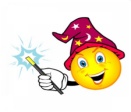 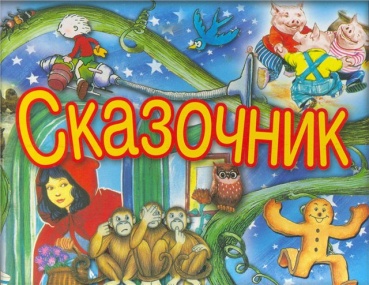 Ход:    Если сказка в дверь стучится,                                            Ты скорей её впусти,                                       Потому что сказка – птица,                                       Чуть спугнёшь – и не найти.Взрослый: - Я предлагаю тебе  сегодня  отправиться в страну сказок. (Звучит музыка)Взрослый: - Сегодня я буду - Повелительница сказок! (беру волшебную палочку), а тебе предлагаю стать моим помощником, для этого надень эмблему «Сказочник».Взрослый: - Что такое сказка? ( Ответ ребёнка)Взрослый: - Да, сказка -  это произведение о вымышленных лицах и событиях, с участием волшебных, фантастических сил.Взрослый: - Какие жанры сказок ты знаешь?Ребёнок: - Волшебные, сказки о животных, растениях, неживой природе и предметах, бытовые сказки.Взрослый: - А кто придумывает сказки? Ты знаешь? Ребёнок:- Народ, авторы.Взрослый: - Правильно. Мы знаем сказки народные и авторские.Взрослый: - А сейчас,  проверим, как хорошо ты знаешь сказки. Годишься ли в помощники Повелительнице сказок?  Викторина «В гостях у сказки».И так начнем нашу викторину с разминки. Я буду  задавать вопросы, а ты должен быстро отвечать. Готов? (Ответ ребёнка)  Начинаем!
                                                  «Разминка»
1. С кем встречался Колобок во время путешествия? (с зайцем, волком, медведем, лисой)
2. Кто тянул Репку? (дед, бабка, внучка, Жучка, кошка ,мышка)
3. Какое яйцо снесла курочка  Рябя? (золотое)
4. К кому шла Красная Шапочка? (к бабушке)
5. Крокодил, друг Чебурашки. (Гена)
6. Как звали трёх поросят? (Ниф-Ниф, Наф-Наф, Нуф-Нуф)
7. Кто потерял хрустальную туфельку? (Золушка)
8. Что купила на базаре Муха – Цокотуха? (самовар)
9. Кто разбил золотое яичко? (мышка)
10. Чем ловил рыбу Волк в русской народной сказке «Лиса и Волк»? (хвостом)
11. Кто сделал Буратино? (Папа Карло)
12. Кто помогал девочке с братом скрыться от гусей? ( молочная река - кисельные берега, яблоня, печка)
13. Кто поймал стрелу Ивана царевича? (царевна- лягушка)
14. Какая избушка была у лисы? (ледяная)
                               «Узнай сказку по описанию»
Молодец,  вижу,  что хорошо подготовился. Следующее задание «Узнай сказку по описанию», сначала внимательно послушай, а потом отвечай.В сказке небо синее,                                               В сказке птицы страшные                                            Яблонька, укрой меня                                            Реченька, спаси меня!
                                                                        «Гуси-лебеди»На лесной опушке                                            Стояли две избушки.
                                            Одна из них растаяла,
                                            Одна стоит по-старому.                                     «Заюшкина  избушка»Вор пшеницу воровал,
А Иван его поймал.
 Вор волшебным оказался,
 И Иван на нем катался.  «Сивка-бурка»
Вымолвил словечко –
Покатилась печка
Прямо из деревни,
К царю и царевне.
И за что, не знаю,
Повезло лентяю?
     «По щучьему велению»Ах ты, Петя-простота,
Сплоховал немножко:
Не послушался кота,
Выглянул в окошко.
      «Кот, петух и лиса»
Нет ни речки, ни пруда.
Где воды напиться?
Очень вкусная вода,
В ямке от копытца.
«Сестрица Алёнушка и братец Иванушка»А дорога – далека, а корзинка – нелегка.
Сесть бы на пенек, съесть бы пирожок.
                                       «Маша и медведь»Из муки он был печен,
На сметане был мешен.
На окошке он студился,
По дорожке он катился.
Был он весел, был он смел,
И в пути он песню пел.
Съесть его хотел зайчишка,
Серый волк и бурый мишка.
А когда малыш в лесу,
Встретил рыжую лису,
От нее уйти не смог.
Что за сказка?
                       «Колобок»Мышка дом себе нашла.
Мышка добрая была.
В доме том, в конце концов,
Стало множество жильцов.
                                «Теремок»Красна девица, грустна
Ей не нравится весна,
Ей на солнце тяжко,                                                      Слёзы льёт бедняжка.
                                                                                    «Снегурочка»
                                                   «Исправь ошибку»
«Петушок Ряба»,    «Даша и медведь»
«Волк и семеро ягнят»,    «Утки – лебеди»
«Лисичка с кастрюлькой»,  «Заюшкин домик»
«Царевна Индюшка»,     «Катя и братец Иванушка»
«Иван-царевич и зеленый волк»,      «Лисичка-сестричка и серая мышь»
«По собачьему веленью»,     «Пузырь, соломинка и ботинок».Взрослый: - Молодец!  Очень хорошо справился  с заданиями! А теперь немножко отдохнем.ФИЗКУЛЬТМИНУТКА  «У жирафа пятна»У жирафа пятна, пятнышки везде: на лбу, на ушах, на шее, на локтях, и на ногах, на животах, коленях и носках.      (Ребёнок хлопает себя по телу, изображая пятнышки).У слона есть складки, складочки везде: на лбу, на ушах, на шее, на локтях, и на ногах, на животах, коленях и носках.         (Ребёнок щиплет себя, изображая складки).А у зебры есть полоски, есть полосочки везде: на лбу, на ушах, на шее, на локтях, и на ногах, на животах, коленях и носках.       (Ребёнок  ребром ладони показывает полоски).Взрослый:  - Отдохнул, а теперь займи место за своим рабочим столом.           Я предлагаю тебе сочинить сказку, да не простую,  а на Новый лад.Взрослый: - Вспомни,  какими словами начинается сказка? (Ответ ребёнка)Взрослый: - Представь, что произошло бы в твоей сказке, если бы в  ней оказались  герои из других сказок? ( Предположения ребёнка)1. - Итак,  начнём, сказка начинается с зачина – «Жили-были…»  или «В некотором царстве, в не котором государстве …», «Давным-давно,.»,  «Когда-то, в давние времена.»….2.  - Далее происходит чудо…. Подумай, что могло бы случиться с героями,  если бы появились герои из другой сказки?Взрослый:  Помни – твоя  сказка  должна быть небольшой и законченной!3. - В сказке всегда добро побеждает зло.Взрослый: - Ты можешь немного подумать и сочинить сказку. Затем рассказать её мне.Взрослый: - Готов?Ребёнок: Да.  Взрослый: - Приступаем к волшебству рождения сказки. (Взмах  волшебной палочки - ребёнок  придумывает сказку.)Взрослый:- Теперь придумаем название  твоей сказки. За основу можно взять название сказки, которую ты переделал, и добавить слова: «… на новый лад».Рассказ ребёнка своей сказки.Взрослый: - Мне очень понравилась твоя новая сказка.   (Отметить, что в новой сказке есть Зачин, Чудо, Добро побеждает зло)Взрослый: - Молодец!  Ты настоящий помощник  Повелительницы сказок! Домашнее задание: Сказку, которую ты сочинил, запиши в альбом, который оформи рисунками к ней.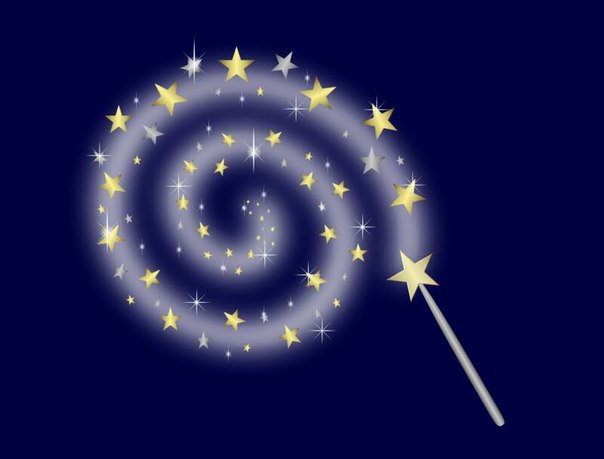 Желаю успеха!